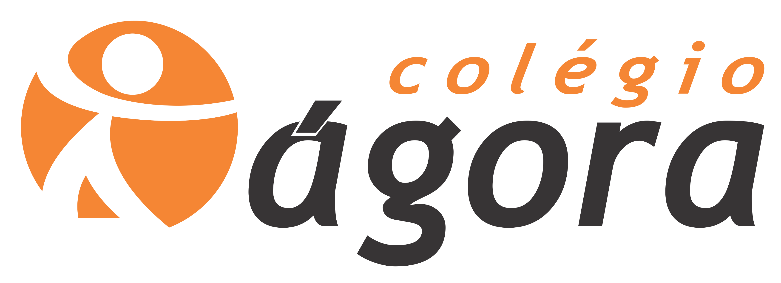 TRABALHO DE MATEMÁTICADetalhes/conteúdo da matéria apresentada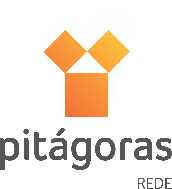 www.colegioagora.comViçosa – Segunda Etapa – 2018Nome: Aluno DemonstraçãoProfessor: Professor do Colégio ÁgoraTurma: Oitavo AnoInício do Trabalho[Folhas já configuradas]Orientação: Apenas substituir o que já está escrito/formatado.- Fonte: Arial - Tamanho: 12- Espaçamento: 1,15